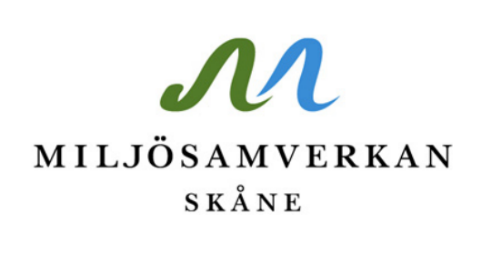 MSS Checklista – Tillsyn spillvattenledningsnätetmed handläggarstöd och bedömningshandledningVerksamhetsuppgifter1. Ledningsnät för spillvatten2. Bräddavlopp och nödutlopp på ledningsnätet 3. Egenkontroll av spillvattennät4. PumpstationerUppgifterDatumNärvarande och ansvar/titelVerksamhetens/objektets namnVerksamhetens/objektets namnOrganisationsnummerOrganisationsnummerPostadressPostadressFastighetsbeteckning/ område för ledningsnätetFastighetsbeteckning/ område för ledningsnätetBesöksadressBesöksadressAnsvarig för verksamhetenTelefonnummerAnsvarig för verksamhetenMobilAnsvarig för verksamhetenE-postadressFastighetsägareFastighetsägareHandläggarstödHandläggarstödet finns efter varje fråga och har grön text.BedömningEn bedömning med exempel på krav som vi kan ställa anges med blå text efter varje avsnitt. Det finns troligtvis inga rättsfall rörande tillsyn på ledningsnät, så de faktiska krav som vi kan ställa återstår att se vid eventuella överklaganden.1.1) Finns det en karta eller annan överskådlig samlad information om ledningsnätet tillgänglig?JaNejVet ejBeskrivning av ledningsnätet: Ålder, längd, material, dimensionering samt vilket skick som det bedöms vara i. Beskrivning av ledningsnätet: Ålder, längd, material, dimensionering samt vilket skick som det bedöms vara i. Finns den kunskap som behövs för att kunna beskriva sitt ledningsnät för tillsynsmyndigheten?Finns den kunskap som behövs för att kunna beskriva sitt ledningsnät för tillsynsmyndigheten?I kartan bör det finnas information om ledningsdragning, pumpstationer, inspektionsbrunnar, brädd- och nödutlopp samt flödesriktningen. Be att få tillgång till kartan så är det lättare att diskutera kring ledningsnätet tillsammans med VU. Finns inte materialet bör vi ställa krav på att VU ska ta fram en karta. Här kan man vid tillsyn begära in karta före besöket eller i efterhand. För större ledningssystem kan det vara en fördel att dela upp i olika delsträckor. Det bör framgå av kartmaterialet vilka delar som avses och en skriftlig redogörelse bör begäras in för de olika delsträckorna. VU för nätet ska enligt MB 2 kap ha den kunskap som behövs för att skydda miljön och kunna presentera detta för tillsynsmyndigheten (TM). Det är bra om VU kan redovisa andel i tex % hur mycket som är kombinerat nät och hur mycket som är duplikatsystem. Finns det risk för bräddning av spillvatten från duplikat är det större påverkan än från ett kombisystem som bräddar vid skyfall. Vid vilken regnmängd / intensitet bräddar olika delar av kombinätet? VU bör också göra en prioritering av åtgärder utifrån när bräddning sker och var samt ta hänsyn till MKN för de vattenförekomster som påverkas.I kartan bör det finnas information om ledningsdragning, pumpstationer, inspektionsbrunnar, brädd- och nödutlopp samt flödesriktningen. Be att få tillgång till kartan så är det lättare att diskutera kring ledningsnätet tillsammans med VU. Finns inte materialet bör vi ställa krav på att VU ska ta fram en karta. Här kan man vid tillsyn begära in karta före besöket eller i efterhand. För större ledningssystem kan det vara en fördel att dela upp i olika delsträckor. Det bör framgå av kartmaterialet vilka delar som avses och en skriftlig redogörelse bör begäras in för de olika delsträckorna. VU för nätet ska enligt MB 2 kap ha den kunskap som behövs för att skydda miljön och kunna presentera detta för tillsynsmyndigheten (TM). Det är bra om VU kan redovisa andel i tex % hur mycket som är kombinerat nät och hur mycket som är duplikatsystem. Finns det risk för bräddning av spillvatten från duplikat är det större påverkan än från ett kombisystem som bräddar vid skyfall. Vid vilken regnmängd / intensitet bräddar olika delar av kombinätet? VU bör också göra en prioritering av åtgärder utifrån när bräddning sker och var samt ta hänsyn till MKN för de vattenförekomster som påverkas.1.2) Finns sjöförlagda ledningar?JaNejVet ejOm ja, var?Om ja, var?Om ja, finns övervakningsrutin för kontroll av eventuellt utläckage?JaNejOm ja igen, beskriv övervakningsrutinen.Om ja igen, beskriv övervakningsrutinen.Vilka krav som kan ställas på övervakning av sjöförlagda ledningar beror på storlek (längd), antal och vattnets känslighet för läckage. Det lägsta kravet är att verksamheten har tänkt över riskerna samt bedömt hur övervakning ska ske i sin egenkontroll. Om rutiner saknas för övervakning bör detta läggas till i egenkontrollen för VU.Vilka krav som kan ställas på övervakning av sjöförlagda ledningar beror på storlek (längd), antal och vattnets känslighet för läckage. Det lägsta kravet är att verksamheten har tänkt över riskerna samt bedömt hur övervakning ska ske i sin egenkontroll. Om rutiner saknas för övervakning bör detta läggas till i egenkontrollen för VU.1.3) Genomförs återkommande kontroll av ledningsnätet?JaNejVet ejOm ja:Hur ofta och av vem? Vilken typ av kontroll genomförs? Vad är syftet med kontrollerna? Dokumenteras kontrollerna? Görs analyser av kontrollerna och leder det till prioriteringar och bedömning av miljöpåverkan? Om ja:Hur ofta och av vem? Vilken typ av kontroll genomförs? Vad är syftet med kontrollerna? Dokumenteras kontrollerna? Görs analyser av kontrollerna och leder det till prioriteringar och bedömning av miljöpåverkan? a)b)c)d)e)a)b)c)d)e)Kontroll av ledningsnäten ska regleras i verksamhetens egenkontroll. Hur kontroll ska genomföras och vad som ingår kan variera beroende på ledningsnätets storlek m.m.Kontroll av ledningsnäten ska regleras i verksamhetens egenkontroll. Hur kontroll ska genomföras och vad som ingår kan variera beroende på ledningsnätets storlek m.m.1.4) Leds dagvatten till ledningsnätet för spillvatten? Ja, i mindre omfattningJa, i större omfattningNejVet ejOm ja, beskriv hur samt var dagvatten- och spillvattennätet kombineras samt hur många km eller andel (%) av kombinerat duplikat och icke verksamt duplikat.Om ja, beskriv hur samt var dagvatten- och spillvattennätet kombineras samt hur många km eller andel (%) av kombinerat duplikat och icke verksamt duplikat.”Ja, i mindre omfattning” innebär att det i någon del av ledningsnätet gjorts någon felkoppling eller att någon viss del även involverar dagvattennät.”Ja, i större omfattning” betyder att det är ett ledningsnät som består helt, eller i betydande delar, av ett system med kombinerade dagvatten- och spillvattenledningar.”Nej” innebär att ledningsnätet för spillvatten är helt fristående från annat vatten i området.Tillsynsmyndigheten bör uppmuntra VU att i sin åtgärdsplan ha med när de planerar att särskilja dag- och spillvattennät samt vilken prioritet det är.”Ja, i mindre omfattning” innebär att det i någon del av ledningsnätet gjorts någon felkoppling eller att någon viss del även involverar dagvattennät.”Ja, i större omfattning” betyder att det är ett ledningsnät som består helt, eller i betydande delar, av ett system med kombinerade dagvatten- och spillvattenledningar.”Nej” innebär att ledningsnätet för spillvatten är helt fristående från annat vatten i området.Tillsynsmyndigheten bör uppmuntra VU att i sin åtgärdsplan ha med när de planerar att särskilja dag- och spillvattennät samt vilken prioritet det är.1.5) Har mängden tillskottsvatten (s.k. ovidkommande vatten) kontrollerats i ledningsnätet?JaNejVet ejOm ja, beskriv hur kontrollen gått till?Om ja, beskriv hur kontrollen gått till?Finns det exempelvis kontroller av basflödet till reningsverket?Har de kontroller av basflödet vid nederbörd?Finns det exempelvis kontroller av basflödet till reningsverket?Har de kontroller av basflödet vid nederbörd?Om ja, ange mängden tillskottsvatten (%) till reningsverket per årMängden tillskottsvatten, det vill säga inläckage av dagvatten, dräneringsvatten eller markvatten, kan påverka reningsverkets funktion negativt. Det är därför viktigt att regelbundet se över och kontrollera hur stor andel tillskottsvatten som ledningsnätet för med sig till reningsverket. Det kan exempelvis göras genom att jämföra mängden inkommande spillvatten till reningsverket med mängden levererat dricksvatten i samma område. Ett annat sätt är att jämföra mängden inkommande spillvatten till reningsverket ”torra” dagar med regniga dagar. Om ledningsnätet inte är direkt kopplat till ett reningsverk så kan man kolla flödet i en inspektionsbrunn eller liknande vid kraftigare regn. Om flödet då är högt är det sannolikt att det finns mycket ovidkommande vatten.  I större och äldre ledningsnät är det inte ovanligt med 50 % tillskottsvatten. I nyare och mindre system bör mängden vara så låg som möjligt. Om mätningar av mängden tillskottsvatten inte görs i dagsläget kan vi ställa krav på att VU ska införa rutiner för detta. Kontroll kan krävas utifrån kunskapskravet i 2 kap. 2 § och 26 kap 19 § MB.  Basflöde syftar till det flöde som ledningsnätet normalt sett har.Mängden tillskottsvatten, det vill säga inläckage av dagvatten, dräneringsvatten eller markvatten, kan påverka reningsverkets funktion negativt. Det är därför viktigt att regelbundet se över och kontrollera hur stor andel tillskottsvatten som ledningsnätet för med sig till reningsverket. Det kan exempelvis göras genom att jämföra mängden inkommande spillvatten till reningsverket med mängden levererat dricksvatten i samma område. Ett annat sätt är att jämföra mängden inkommande spillvatten till reningsverket ”torra” dagar med regniga dagar. Om ledningsnätet inte är direkt kopplat till ett reningsverk så kan man kolla flödet i en inspektionsbrunn eller liknande vid kraftigare regn. Om flödet då är högt är det sannolikt att det finns mycket ovidkommande vatten.  I större och äldre ledningsnät är det inte ovanligt med 50 % tillskottsvatten. I nyare och mindre system bör mängden vara så låg som möjligt. Om mätningar av mängden tillskottsvatten inte görs i dagsläget kan vi ställa krav på att VU ska införa rutiner för detta. Kontroll kan krävas utifrån kunskapskravet i 2 kap. 2 § och 26 kap 19 § MB.  Basflöde syftar till det flöde som ledningsnätet normalt sett har.I detta avsnitt så gäller det framförallt att få en bra bild av det befintliga ledningsnätet för spillvatten. Ju bättre bild VU kan presentera för oss som tillsynsmyndighet, och självklart ju bättre bild VU själv har av ledningsnätet, desto lättare kan kritiska punkter identifieras och åtgärdas. I miljöbalken finns stöd för oss som myndighet att begära in de uppgifter vi behöver: I 26:19 § miljöbalken står att den som bedriver verksamhet eller vidtar åtgärder som kan befaras medföra olägenheter för människors hälsa eller påverka miljön ska fortlöpande planera och kontrollera verksamheten för att motverka eller förebygga sådana verkningar. Vidare ska den som bedriver sådan verksamhet lämna förslag till kontrollprogram eller förbättrande åtgärder till tillsynsmyndigheten, om tillsynsmyndigheten begär det. I 26:21 § miljöbalken framgår också att tillsynsmyndigheten får förelägga verksamhetsutövaren att lämna de uppgifter och handlingar som behövs till tillsynen. I detta avsnitt så gäller det framförallt att få en bra bild av det befintliga ledningsnätet för spillvatten. Ju bättre bild VU kan presentera för oss som tillsynsmyndighet, och självklart ju bättre bild VU själv har av ledningsnätet, desto lättare kan kritiska punkter identifieras och åtgärdas. I miljöbalken finns stöd för oss som myndighet att begära in de uppgifter vi behöver: I 26:19 § miljöbalken står att den som bedriver verksamhet eller vidtar åtgärder som kan befaras medföra olägenheter för människors hälsa eller påverka miljön ska fortlöpande planera och kontrollera verksamheten för att motverka eller förebygga sådana verkningar. Vidare ska den som bedriver sådan verksamhet lämna förslag till kontrollprogram eller förbättrande åtgärder till tillsynsmyndigheten, om tillsynsmyndigheten begär det. I 26:21 § miljöbalken framgår också att tillsynsmyndigheten får förelägga verksamhetsutövaren att lämna de uppgifter och handlingar som behövs till tillsynen. 2.1) Finns det bräddavlopp och nödutlopp på avloppsledningsnätet? JaNejVet ejJaNejVet ejJaNejVet ejOm ja, hur definieras bräddavlopp respektive nödutlopp?(VU:s definition i t.ex. åtgärdsplanen)Om ja, hur definieras bräddavlopp respektive nödutlopp?(VU:s definition i t.ex. åtgärdsplanen)Om ja, hur definieras bräddavlopp respektive nödutlopp?(VU:s definition i t.ex. åtgärdsplanen)Om ja, hur definieras bräddavlopp respektive nödutlopp?(VU:s definition i t.ex. åtgärdsplanen)Definition av Bräddat avloppsvatten i NFS 2016:16. ”Orenat eller ofullständigt renat avloppsvatten som släpps ut från ledningsnät eller avloppsreningsanläggning och som inte leds via den provtagningspunkt som används för behandlat utgående avloppsvatten.”Svenskt Vattens tolkning av bräddavlopp och nödutlopp (Sid 8, P109)Nödutlopp: En ledning som används endast vid nödläge, t.ex. då en pumpstation har driftstopp.Bräddavlopp: En ledning som används då den hydrauliska kapaciteten (dvs för mycket vatten i ledningen) på självfallsledningen överskrids. Båda dessa resulterar i bräddningar men det kan vara bra att känna till de tekniska termerna.Definition av Bräddat avloppsvatten i NFS 2016:16. ”Orenat eller ofullständigt renat avloppsvatten som släpps ut från ledningsnät eller avloppsreningsanläggning och som inte leds via den provtagningspunkt som används för behandlat utgående avloppsvatten.”Svenskt Vattens tolkning av bräddavlopp och nödutlopp (Sid 8, P109)Nödutlopp: En ledning som används endast vid nödläge, t.ex. då en pumpstation har driftstopp.Bräddavlopp: En ledning som används då den hydrauliska kapaciteten (dvs för mycket vatten i ledningen) på självfallsledningen överskrids. Båda dessa resulterar i bräddningar men det kan vara bra att känna till de tekniska termerna.Definition av Bräddat avloppsvatten i NFS 2016:16. ”Orenat eller ofullständigt renat avloppsvatten som släpps ut från ledningsnät eller avloppsreningsanläggning och som inte leds via den provtagningspunkt som används för behandlat utgående avloppsvatten.”Svenskt Vattens tolkning av bräddavlopp och nödutlopp (Sid 8, P109)Nödutlopp: En ledning som används endast vid nödläge, t.ex. då en pumpstation har driftstopp.Bräddavlopp: En ledning som används då den hydrauliska kapaciteten (dvs för mycket vatten i ledningen) på självfallsledningen överskrids. Båda dessa resulterar i bräddningar men det kan vara bra att känna till de tekniska termerna.Definition av Bräddat avloppsvatten i NFS 2016:16. ”Orenat eller ofullständigt renat avloppsvatten som släpps ut från ledningsnät eller avloppsreningsanläggning och som inte leds via den provtagningspunkt som används för behandlat utgående avloppsvatten.”Svenskt Vattens tolkning av bräddavlopp och nödutlopp (Sid 8, P109)Nödutlopp: En ledning som används endast vid nödläge, t.ex. då en pumpstation har driftstopp.Bräddavlopp: En ledning som används då den hydrauliska kapaciteten (dvs för mycket vatten i ledningen) på självfallsledningen överskrids. Båda dessa resulterar i bräddningar men det kan vara bra att känna till de tekniska termerna.2.2) a) Hur många bräddavlopp finns?Antal: Antal: Antal: b) Hur många nödutlopp finns?Antal: Antal: Antal: c) Är samtliga bräddavlopp och nödutlopp väl dokumenterade och markerade på kartan?JaNejJaNejJaNejOm nej, vilka är bristerna?Om nej, vilka är bristerna?Om nej, vilka är bristerna?Om nej, vilka är bristerna?Har VU kännedom om vilka och hur känsliga recipienterna är där bräddningarna sker fysiskt?JaNejJaNejJaNejVilken påverkan ger bräddningarna på recipienterna?Vilken påverkan ger bräddningarna på recipienterna?Vilken påverkan ger bräddningarna på recipienterna?Vilken påverkan ger bräddningarna på recipienterna?VU måste ha kunskap om vart bräddavlopp finns. Bräddpunkterna bör markeras på karta (gärna i digitalt format i VU:s driftövervakningssystem), för att ha kunskap om var orenat vatten kan rinna ut och förorena mark eller vattenmiljö. Det är även lämpligt att bräddpunkterna finns listade i t ex en excel-fil som kan användas till åtgärdsplan och eventuell miljörapportering eller vid diskussion kring åtgärder utifrån vattenförvaltningens åtgärdsprogram.VU måste ha kunskap om vart bräddavlopp finns. Bräddpunkterna bör markeras på karta (gärna i digitalt format i VU:s driftövervakningssystem), för att ha kunskap om var orenat vatten kan rinna ut och förorena mark eller vattenmiljö. Det är även lämpligt att bräddpunkterna finns listade i t ex en excel-fil som kan användas till åtgärdsplan och eventuell miljörapportering eller vid diskussion kring åtgärder utifrån vattenförvaltningens åtgärdsprogram.VU måste ha kunskap om vart bräddavlopp finns. Bräddpunkterna bör markeras på karta (gärna i digitalt format i VU:s driftövervakningssystem), för att ha kunskap om var orenat vatten kan rinna ut och förorena mark eller vattenmiljö. Det är även lämpligt att bräddpunkterna finns listade i t ex en excel-fil som kan användas till åtgärdsplan och eventuell miljörapportering eller vid diskussion kring åtgärder utifrån vattenförvaltningens åtgärdsprogram.VU måste ha kunskap om vart bräddavlopp finns. Bräddpunkterna bör markeras på karta (gärna i digitalt format i VU:s driftövervakningssystem), för att ha kunskap om var orenat vatten kan rinna ut och förorena mark eller vattenmiljö. Det är även lämpligt att bräddpunkterna finns listade i t ex en excel-fil som kan användas till åtgärdsplan och eventuell miljörapportering eller vid diskussion kring åtgärder utifrån vattenförvaltningens åtgärdsprogram.2.3) Finns larm på bräddavlopp och nödutlopp?JaNejVet ejJaNejVet ejJaNejVet ejOm ja, på vilka finns det larm och vilken typ av larm finns?Om ja, på vilka finns det larm och vilken typ av larm finns?Om ja, på vilka finns det larm och vilken typ av larm finns?Om ja, på vilka finns det larm och vilken typ av larm finns?Larm kopplat till centralt övervakningssystemAnnatLarm kopplat till centralt övervakningssystemAnnatAtt ha larmövervakning kan inte alltid ställas som krav utan en bedömning på recipientens känslighet tillsammans med hur stor mängd bräddat vatten det troligtvis kommer bli samt hur ofta det bräddar behöver göras. Genom att installera direktlarm vid bräddpunkter där larm saknas kan man få bättre kontroll på var och när det bräddar. Dessutom kan man snabbare sätta in åtgärder när det behövs.Att ha larmövervakning kan inte alltid ställas som krav utan en bedömning på recipientens känslighet tillsammans med hur stor mängd bräddat vatten det troligtvis kommer bli samt hur ofta det bräddar behöver göras. Genom att installera direktlarm vid bräddpunkter där larm saknas kan man få bättre kontroll på var och när det bräddar. Dessutom kan man snabbare sätta in åtgärder när det behövs.Att ha larmövervakning kan inte alltid ställas som krav utan en bedömning på recipientens känslighet tillsammans med hur stor mängd bräddat vatten det troligtvis kommer bli samt hur ofta det bräddar behöver göras. Genom att installera direktlarm vid bräddpunkter där larm saknas kan man få bättre kontroll på var och när det bräddar. Dessutom kan man snabbare sätta in åtgärder när det behövs.Att ha larmövervakning kan inte alltid ställas som krav utan en bedömning på recipientens känslighet tillsammans med hur stor mängd bräddat vatten det troligtvis kommer bli samt hur ofta det bräddar behöver göras. Genom att installera direktlarm vid bräddpunkter där larm saknas kan man få bättre kontroll på var och när det bräddar. Dessutom kan man snabbare sätta in åtgärder när det behövs.2.4) Hur sker kontroll av bräddningar?FlödesmätningTid för bräddningAnnatFlödesmätningTid för bräddningAnnatFlödesmätningTid för bräddningAnnatOm kontroll sker på annat sätt:Om kontroll sker på annat sätt:Om kontroll sker på annat sätt:Om kontroll sker på annat sätt:Enligt 11 § p. 5 i NFS 2016:6 ska utsläpp från ledningsnät som hör till en avloppsreningsanläggning > 2 000 pe bestämma bräddad volym med hjälp av mätning eller beräkning. Beräkning kan göras genom att multiplicera tiden för bräddningen med det ungefärliga flödet.För att få bättre kontroll på hur mycket som bräddar kan man införa registrering på bräddavlopp och nödutlopp där det idag saknas. Det säkraste sättet att bestämma bräddade volymer är med hjälp av permanenta flödesmätningar i samtliga bräddpunkter, men det är förhållandevis dyrt. Enklare och billigare lösningar är att mäta t ex nivå, frekvens och varaktighet (se vidare sid 40 Bräddning av avloppsvatten i Sverige och Gävleborgs län, Rapport 2009:1)Enligt 11 § p. 5 i NFS 2016:6 ska utsläpp från ledningsnät som hör till en avloppsreningsanläggning > 2 000 pe bestämma bräddad volym med hjälp av mätning eller beräkning. Beräkning kan göras genom att multiplicera tiden för bräddningen med det ungefärliga flödet.För att få bättre kontroll på hur mycket som bräddar kan man införa registrering på bräddavlopp och nödutlopp där det idag saknas. Det säkraste sättet att bestämma bräddade volymer är med hjälp av permanenta flödesmätningar i samtliga bräddpunkter, men det är förhållandevis dyrt. Enklare och billigare lösningar är att mäta t ex nivå, frekvens och varaktighet (se vidare sid 40 Bräddning av avloppsvatten i Sverige och Gävleborgs län, Rapport 2009:1)Enligt 11 § p. 5 i NFS 2016:6 ska utsläpp från ledningsnät som hör till en avloppsreningsanläggning > 2 000 pe bestämma bräddad volym med hjälp av mätning eller beräkning. Beräkning kan göras genom att multiplicera tiden för bräddningen med det ungefärliga flödet.För att få bättre kontroll på hur mycket som bräddar kan man införa registrering på bräddavlopp och nödutlopp där det idag saknas. Det säkraste sättet att bestämma bräddade volymer är med hjälp av permanenta flödesmätningar i samtliga bräddpunkter, men det är förhållandevis dyrt. Enklare och billigare lösningar är att mäta t ex nivå, frekvens och varaktighet (se vidare sid 40 Bräddning av avloppsvatten i Sverige och Gävleborgs län, Rapport 2009:1)Enligt 11 § p. 5 i NFS 2016:6 ska utsläpp från ledningsnät som hör till en avloppsreningsanläggning > 2 000 pe bestämma bräddad volym med hjälp av mätning eller beräkning. Beräkning kan göras genom att multiplicera tiden för bräddningen med det ungefärliga flödet.För att få bättre kontroll på hur mycket som bräddar kan man införa registrering på bräddavlopp och nödutlopp där det idag saknas. Det säkraste sättet att bestämma bräddade volymer är med hjälp av permanenta flödesmätningar i samtliga bräddpunkter, men det är förhållandevis dyrt. Enklare och billigare lösningar är att mäta t ex nivå, frekvens och varaktighet (se vidare sid 40 Bräddning av avloppsvatten i Sverige och Gävleborgs län, Rapport 2009:1)2.5) Finns galler, utjämningsmagasin eller andra installationer som minskar risken för förorening av mark och vattenmiljö vid bräddavlopp och nödutlopp?JaNejVet ejJaNejVet ejJaNejVet ejOm ja, vad och var?Om ja, vad och var?Om ja, vad och var?Om ja, vad och var?För att minska risken för nödutsläpp på ledningsnätet är det viktigt med välplanerat underhåll av pumpstationer och ledningsnät. För att minska risken för negativ påverkan på mark och vattenmiljö vid nödutsläpp kan utjämningsmagasin anläggas. Magasinet används då för att lagra vatten och för att rena vattnet så gott det går innan det släpps vidare till recipient.För att minska risken för nödutsläpp på ledningsnätet är det viktigt med välplanerat underhåll av pumpstationer och ledningsnät. För att minska risken för negativ påverkan på mark och vattenmiljö vid nödutsläpp kan utjämningsmagasin anläggas. Magasinet används då för att lagra vatten och för att rena vattnet så gott det går innan det släpps vidare till recipient.För att minska risken för nödutsläpp på ledningsnätet är det viktigt med välplanerat underhåll av pumpstationer och ledningsnät. För att minska risken för negativ påverkan på mark och vattenmiljö vid nödutsläpp kan utjämningsmagasin anläggas. Magasinet används då för att lagra vatten och för att rena vattnet så gott det går innan det släpps vidare till recipient.För att minska risken för nödutsläpp på ledningsnätet är det viktigt med välplanerat underhåll av pumpstationer och ledningsnät. För att minska risken för negativ påverkan på mark och vattenmiljö vid nödutsläpp kan utjämningsmagasin anläggas. Magasinet används då för att lagra vatten och för att rena vattnet så gott det går innan det släpps vidare till recipient.2.6) Har en bedömning gjorts av den mottagande recipientens känslighet vid respektive bräddavlopp och nödutlopp? JaNejVet ejJaNejVet ejJaNejVet ejOm ja, beskriv hurOm ja, beskriv hurOm ja, beskriv hurOm ja, beskriv hurVU bör ha kännedom om recipienterna så att man kan bedöma riskerna med det bräddade vattnet. Är den mottagande recipienten en vattenförekomst med dålig vattenstatus (se www.viss.lst.se), dricksvattentäkt, badsjö eller känslig av någon annan anledning är det lämpligt med extra försiktighetsåtgärder. Det är lämpligt att i en åtgärdsplan utreda bräddningsproblemen, göra prioriteringar och upprätta en plan för åtgärder.VU bör ha kännedom om recipienterna så att man kan bedöma riskerna med det bräddade vattnet. Är den mottagande recipienten en vattenförekomst med dålig vattenstatus (se www.viss.lst.se), dricksvattentäkt, badsjö eller känslig av någon annan anledning är det lämpligt med extra försiktighetsåtgärder. Det är lämpligt att i en åtgärdsplan utreda bräddningsproblemen, göra prioriteringar och upprätta en plan för åtgärder.VU bör ha kännedom om recipienterna så att man kan bedöma riskerna med det bräddade vattnet. Är den mottagande recipienten en vattenförekomst med dålig vattenstatus (se www.viss.lst.se), dricksvattentäkt, badsjö eller känslig av någon annan anledning är det lämpligt med extra försiktighetsåtgärder. Det är lämpligt att i en åtgärdsplan utreda bräddningsproblemen, göra prioriteringar och upprätta en plan för åtgärder.VU bör ha kännedom om recipienterna så att man kan bedöma riskerna med det bräddade vattnet. Är den mottagande recipienten en vattenförekomst med dålig vattenstatus (se www.viss.lst.se), dricksvattentäkt, badsjö eller känslig av någon annan anledning är det lämpligt med extra försiktighetsåtgärder. Det är lämpligt att i en åtgärdsplan utreda bräddningsproblemen, göra prioriteringar och upprätta en plan för åtgärder.Krav på kontroll av utsläpp från ledningsnät som hör till avloppsreningsanläggningar >2 000 pe kan ställas med stöd av 11 § p. 5 NFS 2016:6. För ledningsnät mindre än 2000 pe finns möjlighet att med stöd av vattenförvaltningens åtgärdsprogram 2022-2027 och kommunernas åtgärd 2 ställa de krav som behövs där ledningsnätet bidrar eller riskerar att bidra till att miljökvalitetsnormerna för yt- och grundvatten inte följs (sid 209 i Åtgärdsprogram 2022-2027 för Södra Östersjöns vattendistrikt).Krav på kontroll av utsläpp från ledningsnät som hör till avloppsreningsanläggningar >2 000 pe kan ställas med stöd av 11 § p. 5 NFS 2016:6. För ledningsnät mindre än 2000 pe finns möjlighet att med stöd av vattenförvaltningens åtgärdsprogram 2022-2027 och kommunernas åtgärd 2 ställa de krav som behövs där ledningsnätet bidrar eller riskerar att bidra till att miljökvalitetsnormerna för yt- och grundvatten inte följs (sid 209 i Åtgärdsprogram 2022-2027 för Södra Östersjöns vattendistrikt).Krav på kontroll av utsläpp från ledningsnät som hör till avloppsreningsanläggningar >2 000 pe kan ställas med stöd av 11 § p. 5 NFS 2016:6. För ledningsnät mindre än 2000 pe finns möjlighet att med stöd av vattenförvaltningens åtgärdsprogram 2022-2027 och kommunernas åtgärd 2 ställa de krav som behövs där ledningsnätet bidrar eller riskerar att bidra till att miljökvalitetsnormerna för yt- och grundvatten inte följs (sid 209 i Åtgärdsprogram 2022-2027 för Södra Östersjöns vattendistrikt).Krav på kontroll av utsläpp från ledningsnät som hör till avloppsreningsanläggningar >2 000 pe kan ställas med stöd av 11 § p. 5 NFS 2016:6. För ledningsnät mindre än 2000 pe finns möjlighet att med stöd av vattenförvaltningens åtgärdsprogram 2022-2027 och kommunernas åtgärd 2 ställa de krav som behövs där ledningsnätet bidrar eller riskerar att bidra till att miljökvalitetsnormerna för yt- och grundvatten inte följs (sid 209 i Åtgärdsprogram 2022-2027 för Södra Östersjöns vattendistrikt).2.7) Finns det problem för avloppsreningsverket att uppnå krav på reningseffekt (tex att klara krav för BOD 7) vid de tillfälle tillskottvattenmängden tillfälligt ökar så som vid kraftiga regn?2.7) Finns det problem för avloppsreningsverket att uppnå krav på reningseffekt (tex att klara krav för BOD 7) vid de tillfälle tillskottvattenmängden tillfälligt ökar så som vid kraftiga regn?2.7) Finns det problem för avloppsreningsverket att uppnå krav på reningseffekt (tex att klara krav för BOD 7) vid de tillfälle tillskottvattenmängden tillfälligt ökar så som vid kraftiga regn?JaNej Vet ej3.1) Beskriv vem/vilka (funktion/titel) som är ansvariga för de krav som miljöbalken och dess följdlagstiftning ställer på avloppsledningsnätet?3.1) Beskriv vem/vilka (funktion/titel) som är ansvariga för de krav som miljöbalken och dess följdlagstiftning ställer på avloppsledningsnätet?Det är viktigt att ha koll på vem/vilka som har det organisatoriska ansvaret, jfr. 4 § FVE (1998:901) som bara gäller för anmälnings- och tillståndspliktiga verksamheter men ändå pekar ut viktiga delar av egenkontrollen.Det är viktigt att ha koll på vem/vilka som har det organisatoriska ansvaret, jfr. 4 § FVE (1998:901) som bara gäller för anmälnings- och tillståndspliktiga verksamheter men ändå pekar ut viktiga delar av egenkontrollen.3.2) Omfattas ledningsnätet av villkor i tillstånd enligt miljöbalken för det avloppsreningsverk som nätet leder avloppsvatten till?JaNejEj relevantVet ejVad föreskriver i så fall villkoret/en?Vad föreskriver i så fall villkoret/en?Följs villkoren?JaNejOm nätet leder avloppsvatten till ett tillståndspliktigt avloppsreningsverk kan det finnas villkor i tillståndet som reglerar till exempel underhåll, åtgärdsplan och reservkraft för pumpstationer.Om nätet leder avloppsvatten till ett tillståndspliktigt avloppsreningsverk kan det finnas villkor i tillståndet som reglerar till exempel underhåll, åtgärdsplan och reservkraft för pumpstationer.3.3) Finns det andra myndighetsbeslut med krav på kontroll av ledningsnätet?JaNejOm ja, vilka beslut?Om ja, vilka beslut?Följs dessa?JaNejKan till exempel vara beslut om kontrollprogram, föreläggande om försiktighetsmått eller annat beslut.Kan till exempel vara beslut om kontrollprogram, föreläggande om försiktighetsmått eller annat beslut.3.4) Har VU tillräckliga kunskaper om vilken påverkan på människors hälsa och miljön som pumpstationer och ledningsnät kan ge till följd av bräddningar, läckage och nödavlopp?(kryssa i de rutor som VU har kunskap om)1 - Recipienten2 - Läckage3 - Omgivningsstörningar4 - ÅtgärdsplanFrågeställningen bygger på kunskapskravet i de allmänna hänsynsreglerna i miljöbalken.VU behöver ha kunskap om den recipient till vilken bräddningar sker men i vissa fall också var recipienten mynnar. Till exempel kan utsläppet ske i ett litet vattendrag (känslig recipient) som i sin tur mynnar vid en badplats (som innebär ytterligare problematik vid bräddningar). För vissa bräddpunkter av särskild risk och betydelse kan en mer fördjupad riskbedömning behöva göras av VU. Vid mer långvariga bräddningar till exempel vid allvarligare driftstörningar kan det vara motiverat att gå ut med information till allmänheten och sätta upp skyltar vid exponerade platser där allmänheten har tillträde.Läckage från ledningsnätet kan vara svåra att bedöma eftersom dessa kan vara svåra att lokalisera. Av särskilt intresse vid konstaterade läckage kan vara närhet till bostäder och känsliga recipienter samt påverkan på vattenskyddsområden och dricksvattenuttag. Finns ledningssträckor som är särskilt belastade med läckage bör VU undersöka närområdet för att lista känsliga objekt. En riskbedömning bör göras av VU för de ledningssträckor som är mer utsatta för läckage.Pumpstationer kan ge upphov till störningar främst utifrån buller, lukt, bräddningar och nödavlopp. VU bör ha rutiner för kontroll och uppföljning av störningar från sina pumpstationer. Vid nyetableringar av pumpstationer bör alltid en riskbedömning göras utifrån förutsättningarna i omgivningarna.Generellt kan det vara lämpligt att problematiken kring bräddningar utreds i en åtgärdsplan där olika insatser bedöms och prioriteras.Frågeställningen bygger på kunskapskravet i de allmänna hänsynsreglerna i miljöbalken.VU behöver ha kunskap om den recipient till vilken bräddningar sker men i vissa fall också var recipienten mynnar. Till exempel kan utsläppet ske i ett litet vattendrag (känslig recipient) som i sin tur mynnar vid en badplats (som innebär ytterligare problematik vid bräddningar). För vissa bräddpunkter av särskild risk och betydelse kan en mer fördjupad riskbedömning behöva göras av VU. Vid mer långvariga bräddningar till exempel vid allvarligare driftstörningar kan det vara motiverat att gå ut med information till allmänheten och sätta upp skyltar vid exponerade platser där allmänheten har tillträde.Läckage från ledningsnätet kan vara svåra att bedöma eftersom dessa kan vara svåra att lokalisera. Av särskilt intresse vid konstaterade läckage kan vara närhet till bostäder och känsliga recipienter samt påverkan på vattenskyddsområden och dricksvattenuttag. Finns ledningssträckor som är särskilt belastade med läckage bör VU undersöka närområdet för att lista känsliga objekt. En riskbedömning bör göras av VU för de ledningssträckor som är mer utsatta för läckage.Pumpstationer kan ge upphov till störningar främst utifrån buller, lukt, bräddningar och nödavlopp. VU bör ha rutiner för kontroll och uppföljning av störningar från sina pumpstationer. Vid nyetableringar av pumpstationer bör alltid en riskbedömning göras utifrån förutsättningarna i omgivningarna.Generellt kan det vara lämpligt att problematiken kring bräddningar utreds i en åtgärdsplan där olika insatser bedöms och prioriteras.3.5) Har VU vidtagit några skyddsåtgärder eller försiktighetsmått för att minska påverkan för människors hälsa och miljön från avloppsledningarna?JaNejVet ejOm ja, beskriv vilkaOm ja, beskriv vilkaHar det vidtagits några skyddsåtgärder vid arbeten på ledningsnätet?JaNejVet ejOm ja, beskriv vilkaOm ja, beskriv vilkaHur arbetar man med undersökningar och bedömningar av avloppsledningsnätets status?Hur arbetar man med undersökningar och bedömningar av avloppsledningsnätets status?Hur ser kontinuiteten i arbetena ut?Hur ser kontinuiteten i arbetena ut?Vilka planeringsinstrument använder de sig av för att styra och prioritera sitt arbete? Vilka planeringsinstrument använder de sig av för att styra och prioritera sitt arbete? Hur uppdateras planeringsinstrumenten?Hur uppdateras planeringsinstrumenten?Hur görs avvägningen mellan mer akuta åtgärder och långsiktigt underhåll?Hur görs avvägningen mellan mer akuta åtgärder och långsiktigt underhåll?Skyddsåtgärder kan till exempel vara galler på bräddutlopp, bräddmagasin, dubbla pumpar i pumpstationerna för bättre driftsäkerhet, bekämpning av svavelvätebildning i ledningsnätet, luktrening eller bullerdämpning på pumpstationer. Vid mindre och nyare ledningar kan täta ledningar vara enda alternativet.Skyddsåtgärder behöver också kunna vidtas vid till exempel akuta ledningsbrott där avloppsvattnet leds runt alternativt hämtas med sugbil medan reparation pågår.VU behöver kontinuerligt arbeta med sitt ledningsnät via VA-planer/saneringsplaner/underhållsplaner eller liknande för att förebygga risker för driftstörningar på nätet och utsläpp i miljön. Dessa planeringshandlingar måste hållas uppdaterade av VU för att rätt prioriteringar ska kunna göras för skötsel och underhåll i proportion till påverkan för människors hälsa och miljön.I vissa fall kan ledningsnätet vara så pass eftersatt att mer eller mindre akuta situationer avlöser varandra. VU behöver ändå ha resurser till det förebyggande arbetet eftersom akuta insatser inte ger den långsiktiga stabilitet i driften och begränsade påverkan på miljön som eftersträvas.VU behöver ha gjort en riskanalys av avloppsledningsnätet och bedömt sannolikhet för och vilka konsekvenser som kan uppstå till exempel vid bräddning vid olika bräddpunkter. Hur hanterar och bedömer VU bräddningar utifrån befintlig kunskap om recipienten? Riskbedömning av bräddningar och dess påverkan på recipienteten kan behöva utföras som en del i uppfyllandet av kunskapskravet i miljöbalken (MB 2 kap. 2§).Skyddsåtgärder kan till exempel vara galler på bräddutlopp, bräddmagasin, dubbla pumpar i pumpstationerna för bättre driftsäkerhet, bekämpning av svavelvätebildning i ledningsnätet, luktrening eller bullerdämpning på pumpstationer. Vid mindre och nyare ledningar kan täta ledningar vara enda alternativet.Skyddsåtgärder behöver också kunna vidtas vid till exempel akuta ledningsbrott där avloppsvattnet leds runt alternativt hämtas med sugbil medan reparation pågår.VU behöver kontinuerligt arbeta med sitt ledningsnät via VA-planer/saneringsplaner/underhållsplaner eller liknande för att förebygga risker för driftstörningar på nätet och utsläpp i miljön. Dessa planeringshandlingar måste hållas uppdaterade av VU för att rätt prioriteringar ska kunna göras för skötsel och underhåll i proportion till påverkan för människors hälsa och miljön.I vissa fall kan ledningsnätet vara så pass eftersatt att mer eller mindre akuta situationer avlöser varandra. VU behöver ändå ha resurser till det förebyggande arbetet eftersom akuta insatser inte ger den långsiktiga stabilitet i driften och begränsade påverkan på miljön som eftersträvas.VU behöver ha gjort en riskanalys av avloppsledningsnätet och bedömt sannolikhet för och vilka konsekvenser som kan uppstå till exempel vid bräddning vid olika bräddpunkter. Hur hanterar och bedömer VU bräddningar utifrån befintlig kunskap om recipienten? Riskbedömning av bräddningar och dess påverkan på recipienteten kan behöva utföras som en del i uppfyllandet av kunskapskravet i miljöbalken (MB 2 kap. 2§).3.6) Används kemikalier i verksamheten?JaNejBedöms och ”godkänns” alla kemiska produkter som ska användas enligt en fastställd rutin?JaNejDelvisVet ejHur förvaras i så fall den kemiska produkten?Hur förvaras i så fall den kemiska produkten?Finns kemikalieförteckning?JaNejDoseras kemiska produkter mot svavelvätebildning på ledningsnätet?JaNejVet ejHur övervakas doseringen?Hur övervakas doseringen?För att säkerställa att produktvalsprincipen följs behövs en rutin så man inte köper in kemiska produkter utan föregående granskning.Kemiska produkter behöver förvaras så att de inte riskerar att förorena mark eller vatten samt så att obehöriga inte kan komma åt dem.För att säkerställa att produktvalsprincipen följs behövs en rutin så man inte köper in kemiska produkter utan föregående granskning.Kemiska produkter behöver förvaras så att de inte riskerar att förorena mark eller vatten samt så att obehöriga inte kan komma åt dem.3.7) Finns det någon energikartläggning och energiplan som inkluderar ledningsnätet?JaNejDelvisVet ejEnergikartläggning är främst aktuellt på mycket stora verksamheter och verksamheter som gör av med mycket energi. För att kunna hushålla med energi behövs en kartläggning av till exempel pumpstationernas energianvändning och en plan för förbättrande åtgärder. Observera att mycket ovidkommande vatten bidrar till onödig energianvändning när rent vatten pumpas i ledningsnätet.Energikartläggning är främst aktuellt på mycket stora verksamheter och verksamheter som gör av med mycket energi. För att kunna hushålla med energi behövs en kartläggning av till exempel pumpstationernas energianvändning och en plan för förbättrande åtgärder. Observera att mycket ovidkommande vatten bidrar till onödig energianvändning när rent vatten pumpas i ledningsnätet.3.8) Finns det rutiner för rengöring och funktionskontroll av utrustning för volymmätning vid bräddning? JaNejEj relevantFinns det rutiner för skötsel, kalibrering och underhåll av utrustning för volymmätning och larm vid bräddning? (gäller alla ledningsnät)JaNejFinns nödlägesberedskap för driftstörningar till exempel mobila pumpar, slangar för omledning och tankar för uppsamling?JaNejGenomförs besiktningar eller motsvarande kontroller?JaNejFinns det lagerhållning/tillgång till vitala reservdelar?JaNejFinns samverkan med andra VU kring beredskap och underhåll?JaNej3.9) Vilka rutiner finns det för att fortlöpande kontrollera att utrustning för drift och kontroll hålls i gott skick?3.9) Vilka rutiner finns det för att fortlöpande kontrollera att utrustning för drift och kontroll hålls i gott skick?Till exempel rutiner för kontroll av larmutrustning i pumpstationer och utrustning för registrering av bräddning. Jfr 5 § FVE som bara gäller för anmälnings- och tillståndspliktiga verksamheter men ändå pekar ut viktiga delar av egenkontrollen.Till exempel rutiner för kontroll av larmutrustning i pumpstationer och utrustning för registrering av bräddning. Jfr 5 § FVE som bara gäller för anmälnings- och tillståndspliktiga verksamheter men ändå pekar ut viktiga delar av egenkontrollen.3.10) Finns det journalföring för alla bräddningar?JaNejFinns rutin för kommunikation med tillsynsmyndigheten av bräddningar (och andra oförutsedda händelser som riskerar att påverka människors hälsa eller miljön)?JaNejDevisKommuniceras alla bräddningar som sker på ledningsnätet med tillsynsmyndigheten?JaNejOm inte, vilka kommuniceras?Om inte, vilka kommuniceras?VU behöver alltid journalföra alla bräddningar så tillsynsmyndigheten kan kontrollera dessa vid tillsyn. I de allra flesta fall vill tillsynsmyndigheten inte få information om alla bräddningar som skett. Se exempel i vägledningen. En rutin hos VU bör finnas oavsett vad/hur mycket som ska kommuniceras.Om VU behöver göra planerade bräddningar bör det alltid stämmas av med tillsynsmyndigheten i förväg för att kunna överväga alternativa lösningar.VU behöver alltid journalföra alla bräddningar så tillsynsmyndigheten kan kontrollera dessa vid tillsyn. I de allra flesta fall vill tillsynsmyndigheten inte få information om alla bräddningar som skett. Se exempel i vägledningen. En rutin hos VU bör finnas oavsett vad/hur mycket som ska kommuniceras.Om VU behöver göra planerade bräddningar bör det alltid stämmas av med tillsynsmyndigheten i förväg för att kunna överväga alternativa lösningar.3.11) Finns det en åtgärdsplan för ledningsnätet?JaNejDevisOm ja, är åtgärdsplanen aktuell?Daterad år:En åtgärdsplan bör minst innehålla en beskrivning av ledningsnätet, inkl. pumpstationer, behov av underhåll utifrån en kartläggning, en plan (tidsatt) för underhållsaktiviteter samt information om ansvar och budget för åtgärder. Planen behöver uppdateras regelbundet, till exempel var femte år.En åtgärdsplan bör minst innehålla en beskrivning av ledningsnätet, inkl. pumpstationer, behov av underhåll utifrån en kartläggning, en plan (tidsatt) för underhållsaktiviteter samt information om ansvar och budget för åtgärder. Planen behöver uppdateras regelbundet, till exempel var femte år.3.12) Vem ansvarar för att lämna miljörapport med uppgifter om bräddningar under året? 3.12) Vem ansvarar för att lämna miljörapport med uppgifter om bräddningar under året? Har verksamheten ett försiktighetsmått om att lämna årsrapport eller annan rapportering?JaNejMiljörapport för allmänna ledningsnät regleras i 5 h § pkt 2 NFS 2016:8. Antal, plats och totalflöde i enheten km3 ska rapporteras.Andra ledningsnät kan ha andra krav på rapportering.Miljörapport för allmänna ledningsnät regleras i 5 h § pkt 2 NFS 2016:8. Antal, plats och totalflöde i enheten km3 ska rapporteras.Andra ledningsnät kan ha andra krav på rapportering.Tillsynsmyndigheten kan ställa krav med hjälp av hänsynsreglerna (MB 2kap. 2-5§§). För allmänna ledningsnät som leder avloppsvatten till avloppsreningsverk med en anslutning av 2000 pe eller mer gäller NFS 2016:6. Enligt MB 26 kap. 19 § Ska den som bedriver verksamhet eller vidtar åtgärder som kan befaras medföra olägenheter för människors hälsa eller påverka miljön skall fortlöpande planera och kontrollera verksamheten för att motverka eller förebygga sådana verkningar. Den som bedriver en sådan verksamhet eller vidtar en sådan åtgärd ska också genom egna undersökningar eller på annat sätt hålla sig underrättad om verksamhetens eller åtgärdernas påverkan på miljön.Tillsynsmyndigheten kan ställa krav med hjälp av hänsynsreglerna (MB 2kap. 2-5§§). För allmänna ledningsnät som leder avloppsvatten till avloppsreningsverk med en anslutning av 2000 pe eller mer gäller NFS 2016:6. Enligt MB 26 kap. 19 § Ska den som bedriver verksamhet eller vidtar åtgärder som kan befaras medföra olägenheter för människors hälsa eller påverka miljön skall fortlöpande planera och kontrollera verksamheten för att motverka eller förebygga sådana verkningar. Den som bedriver en sådan verksamhet eller vidtar en sådan åtgärd ska också genom egna undersökningar eller på annat sätt hålla sig underrättad om verksamhetens eller åtgärdernas påverkan på miljön.DatumNärvarande och ansvar/titelPumpstationens namnPumpstationens namn Avloppsreningsverk som ledningsnätet är anslutet till Avloppsreningsverk som ledningsnätet är anslutet till Lägesbeskrivning (t.ex. koordinater) Lägesbeskrivning (t.ex. koordinater)Fastighetsbeteckning/område för ledningsnätetFastighetsbeteckning/område för ledningsnätetBesöksadressBesöksadressFastighetsägareTelefonnummerFastighetsägareMobilFastighetsägareE-postadressHandläggarstödHandläggarstödet finns efter varje fråga och har grön text.BedömningEn bedömning med exempel på krav som vi kan ställa anges med blå text efter varje avsnitt. Det finns troligtvis inga rättsfall rörande tillsyn på ledningsnät, så de faktiska krav som vi kan ställa återstår att se vid eventuella överklaganden.4.1) a) Basuppgifter om anläggningen4.1) a) Basuppgifter om anläggningen4.1) a) Basuppgifter om anläggningen4.1) a) Basuppgifter om anläggningen4.1) a) Basuppgifter om anläggningenKort beskrivning av anläggningenKort beskrivning av anläggningenKort beskrivning av anläggningenKort beskrivning av anläggningenKort beskrivning av anläggningenAnlagt år:Anlagt år:Anlagt år:Anlagt år:Anlagt år:Finns det några kända problem på anläggningen?Finns det några kända problem på anläggningen?Finns det några kända problem på anläggningen?JaNejJaNejOm ja, vilka?Om ja, vilka?Om ja, vilka?Om ja, vilka?Om ja, vilka?Luftas vattnet?Luftas vattnet?Luftas vattnet?JaNejJaNejMaskinell utrustningMaskinell utrustningMaskinell utrustningMaskinell utrustningMaskinell utrustningAntal pumpar:Antal pumpar:Antal pumpar:Vilken ålder har pumparna?Vilken ålder har pumparna?Vilken ålder har pumparna?Finns det back- och avstängningsventiler?Finns det back- och avstängningsventiler?Finns det back- och avstängningsventiler?JaNejJaNejVilket dimensionerat flöde har pumparna?Vilket dimensionerat flöde har pumparna?Vilket dimensionerat flöde har pumparna?____________m3/h____________m3/hVilket maxflöde har pumparna?Vilket maxflöde har pumparna?Vilket maxflöde har pumparna?____________m3/h____________m3/hHar pumpstationen några reservpumpar?Har pumpstationen några reservpumpar?Har pumpstationen några reservpumpar?JaNejJaNejHur många utgående ledningar har pumpstationen?Hur många utgående ledningar har pumpstationen?Hur många utgående ledningar har pumpstationen?ElinstallationerElinstallationerElinstallationerElinstallationerElinstallationerÅlder på elinstallationernaÅlder på elinstallationernaÅlder på elinstallationernaStyr- övervakningStyr- övervakningStyr- övervakningStyr- övervakningStyr- övervakningVilket styr- övervakningssystem har de?Vilket styr- övervakningssystem har de?Vilket styr- övervakningssystem har de?Vilken ålder har styr- övervakningssystemet?Vilken ålder har styr- övervakningssystemet?Vilken ålder har styr- övervakningssystemet?UnderhållUnderhållUnderhållUnderhållUnderhållVilken ombyggnation / förnyelse har gjorts?Vilken ombyggnation / förnyelse har gjorts?Vilken ombyggnation / förnyelse har gjorts?Vilken ombyggnation / förnyelse har gjorts?Vilken ombyggnation / förnyelse har gjorts?Vilka åtgärder är planerade?Vilka åtgärder är planerade?Vilka åtgärder är planerade?Vilka åtgärder är planerade?Vilka åtgärder är planerade?Finns en underhållsplan för pumpstationerna?Finns en underhållsplan för pumpstationerna?Finns en underhållsplan för pumpstationerna?JaNejVet ejJaNejVet ejGenomförs besiktningar eller motsvarande kontroller?Genomförs besiktningar eller motsvarande kontroller?Genomförs besiktningar eller motsvarande kontroller?Ja, hur ofta? _______________NejVet ejJa, hur ofta? _______________NejVet ejFinns lagerhållning/tillgång till vitala reservdelar?Finns lagerhållning/tillgång till vitala reservdelar?Finns lagerhållning/tillgång till vitala reservdelar?JaNejVet ejJaNejVet ejFinns samverkan med andra VU kring beredskap och underhåll?Finns samverkan med andra VU kring beredskap och underhåll?Finns samverkan med andra VU kring beredskap och underhåll?JaNejVet ejJaNejVet ejFinns kompetent jourpersonal att tillgå vid akuta händelser och annan behövlig kompetens tex elektriker?Finns kompetent jourpersonal att tillgå vid akuta händelser och annan behövlig kompetens tex elektriker?Finns kompetent jourpersonal att tillgå vid akuta händelser och annan behövlig kompetens tex elektriker?JaNejVet ejJaNejVet ejFinns det andra åtgärder som behöver åtgärdas?Finns det andra åtgärder som behöver åtgärdas?Finns det andra åtgärder som behöver åtgärdas?JaNejVet ejJaNejVet ejVilka, om några, anslutna verksamheter m.m. finns det för att kunna avgöra avloppsvattnets karaktär?Vilka, om några, anslutna verksamheter m.m. finns det för att kunna avgöra avloppsvattnets karaktär?Vilka, om några, anslutna verksamheter m.m. finns det för att kunna avgöra avloppsvattnets karaktär?Vilka, om några, anslutna verksamheter m.m. finns det för att kunna avgöra avloppsvattnets karaktär?Vilka, om några, anslutna verksamheter m.m. finns det för att kunna avgöra avloppsvattnets karaktär?Bostäder (p.e.):Industrier och verkstäder:Andra verksamheter:Dagvatten:Bostäder (p.e.):Industrier och verkstäder:Andra verksamheter:Dagvatten:Bostäder (p.e.):Industrier och verkstäder:Andra verksamheter:Dagvatten:Bostäder (p.e.):Industrier och verkstäder:Andra verksamheter:Dagvatten:Bostäder (p.e.):Industrier och verkstäder:Andra verksamheter:Dagvatten:Finns det något som påverkar pumpstationen?Finns det något som påverkar pumpstationen?Finns det något som påverkar pumpstationen?Ja, vilka?NejVet ejSvavelväteFettAnnatOm ja, vilka åtgärder finns för påverkan på pumpstationerna ovan?Om ja, vilka åtgärder finns för påverkan på pumpstationerna ovan?Om ja, vilka åtgärder finns för påverkan på pumpstationerna ovan?Om ja, vilka åtgärder finns för påverkan på pumpstationerna ovan?Om ja, vilka åtgärder finns för påverkan på pumpstationerna ovan?Vilken dokumentation finns om pumpstationen?Vilken dokumentation finns om pumpstationen?Vilken dokumentation finns om pumpstationen?Vilken dokumentation finns om pumpstationen?Vilken dokumentation finns om pumpstationen?AnläggningsbeskrivningVA-ritningElschemaAnläggningsbeskrivningVA-ritningElschema4.2 Rondering och driftstörning4.2 Rondering och driftstörning4.2 Rondering och driftstörning4.2 Rondering och driftstörning4.2 Rondering och driftstörningMed vilket intervall sker rondering?Med vilket intervall sker rondering?Med vilket intervall sker rondering?Finns en checklista för rondering?Finns en checklista för rondering?Finns en checklista för rondering?JaNejVet ejJaNejVet ejHur ofta rengörs pumpstationen?Hur ofta rengörs pumpstationen?Hur ofta rengörs pumpstationen?Vilken typ av rengöring förekommer?Vilken typ av rengöring förekommer?Vilken typ av rengöring förekommer?SpolningSlamsugningAnnatSpolningSlamsugningAnnatRengöring: Fett, trasor m.m. kan behöva spolas bort för att förhindra att pumparna går sönder. Vidare kanske pumpstationen töms med slambil och rengörs en gång per år.Rengöring: Fett, trasor m.m. kan behöva spolas bort för att förhindra att pumparna går sönder. Vidare kanske pumpstationen töms med slambil och rengörs en gång per år.Rengöring: Fett, trasor m.m. kan behöva spolas bort för att förhindra att pumparna går sönder. Vidare kanske pumpstationen töms med slambil och rengörs en gång per år.Rengöring: Fett, trasor m.m. kan behöva spolas bort för att förhindra att pumparna går sönder. Vidare kanske pumpstationen töms med slambil och rengörs en gång per år.Rengöring: Fett, trasor m.m. kan behöva spolas bort för att förhindra att pumparna går sönder. Vidare kanske pumpstationen töms med slambil och rengörs en gång per år.Finns det larm på pumpstationen?Finns det larm på pumpstationen?Finns det larm på pumpstationen?Ja, sort ______________________NejJa, sort ______________________NejOlika typer av larmsystem: blinkljus, ringklocka, dataövervakning, beredskapshavande driftspersonal larmas via mobil.Olika typer av larmsystem: blinkljus, ringklocka, dataövervakning, beredskapshavande driftspersonal larmas via mobil.Olika typer av larmsystem: blinkljus, ringklocka, dataövervakning, beredskapshavande driftspersonal larmas via mobil.Olika typer av larmsystem: blinkljus, ringklocka, dataövervakning, beredskapshavande driftspersonal larmas via mobil.Olika typer av larmsystem: blinkljus, ringklocka, dataövervakning, beredskapshavande driftspersonal larmas via mobil.Finns brädd / nödavlopp på pumpstationen?Finns brädd / nödavlopp på pumpstationen?Finns brädd / nödavlopp på pumpstationen?JaNejJaNejFinns larm på brädd / nödavlopp?Finns larm på brädd / nödavlopp?Finns larm på brädd / nödavlopp?JaNejJaNejÄr samtliga bräddpunkter väl dokumenterade och markerade på karta?Är samtliga bräddpunkter väl dokumenterade och markerade på karta?Är samtliga bräddpunkter väl dokumenterade och markerade på karta?JaNejJaNejHur mäts eller beräknas bräddade mängder från pumpstationen?Hur mäts eller beräknas bräddade mängder från pumpstationen?Hur mäts eller beräknas bräddade mängder från pumpstationen?Hur mäts eller beräknas bräddade mängder från pumpstationen?Hur mäts eller beräknas bräddade mängder från pumpstationen?4.3) Kunskap om bräddpunkterna och deras funktion4.3) Kunskap om bräddpunkterna och deras funktion4.3) Kunskap om bräddpunkterna och deras funktion4.3) Kunskap om bräddpunkterna och deras funktion4.3) Kunskap om bräddpunkterna och deras funktionSker kontroll av mätutrustning:Sker kontroll av mätutrustning:Sker kontroll av mätutrustning:Ja, hur ofta: _______________NejJa, hur ofta: _______________NejVilka rutiner finns för kontroll av utsläppspunkt?Vilka rutiner finns för kontroll av utsläppspunkt?Vilka rutiner finns för kontroll av utsläppspunkt?Vilka rutiner finns för kontroll av utsläppspunkt?Vilka rutiner finns för kontroll av utsläppspunkt?Finns det galler, utjämningsmagasin eller andra installationer som minskar risken för förorening av mark och vattenmiljö vid bräddning vid pumpstationer?Finns det galler, utjämningsmagasin eller andra installationer som minskar risken för förorening av mark och vattenmiljö vid bräddning vid pumpstationer?Finns det galler, utjämningsmagasin eller andra installationer som minskar risken för förorening av mark och vattenmiljö vid bräddning vid pumpstationer?JaNejJaNejOm ja, beskrivning:Om ja, beskrivning:Om ja, beskrivning:Om ja, beskrivning:Om ja, beskrivning:4.4) Recipienter4.4) Recipienter4.4) Recipienter4.4) Recipienter4.4) RecipienterVilka recipienter tar emot bräddat vatten?Vilka recipienter tar emot bräddat vatten?Vilka recipienter tar emot bräddat vatten?Vilka recipienter tar emot bräddat vatten?Vilka recipienter tar emot bräddat vatten?DagvattenMark / grundvattenYtvattenHar en bedömning gjorts av mottagande recipienters känslighet?Har en bedömning gjorts av mottagande recipienters känslighet?Har en bedömning gjorts av mottagande recipienters känslighet?JaNejJaNejOm ja, på vilket sätt och vad visade resultatet?Om ja, på vilket sätt och vad visade resultatet?Om ja, på vilket sätt och vad visade resultatet?Om ja, på vilket sätt och vad visade resultatet?Om ja, på vilket sätt och vad visade resultatet?Enligt 11 § p. 5 i NFS 2016:6 ska utsläpp från ledningsnät som hör till en avloppsreningsanläggning > 2 000 pe bestämma bräddad volym med hjälp av mätning eller beräkning. Beräkning kan göras genom att multiplicera tiden för bräddningen med det ungefärliga flödet.För att få bättre kontroll på hur mycket som bräddar kan man införa registrering på bräddavlopp och nödutlopp där det idag saknas. Det säkraste sättet att bestämma bräddade volymer är med hjälp av permanenta flödesmätningar i samtliga bräddpunkter, men det är förhållandevis dyrt. Enklare och billigare lösningar är att mäta t ex nivå, frekvens och varaktighet (se vidare sid 40 Bräddning av avloppsvatten i Sverige och Gävleborgs län, Rapport 2009:1)VU bör ha kännedom om recipienterna så att man kan bedöma riskerna med det bräddade vattnet. Recipienten kan vara olika för varje pumpstation.  Är den mottagande recipienten en vattenförekomst med dålig vattenstatus (se www.viss.lst.se), dricksvattentäkt, badsjö eller känslig av någon annan anledning är det lämpligt med extra försiktighetsåtgärder. Även en vattenförekomst med god status kan kräva extra skyddsåtgärder. Det är lämpligt att i en åtgärdsplan utreda bräddningsproblemen, göra prioriteringar och upprätta en plan för åtgärder.För att minska risken för nödutsläpp på ledningsnätet är det viktigt med välplanerat underhåll av pumpstationer och ledningsnät.För att minska risken för negativ påverkan på mark och vattenmiljö vid nödutsläpp kan utjämningsmagasin anläggas. Magasinet används då för att lagra vatten och för att rena vattnet så gott det går innan det släpps vidare till recipient.Enligt 11 § p. 5 i NFS 2016:6 ska utsläpp från ledningsnät som hör till en avloppsreningsanläggning > 2 000 pe bestämma bräddad volym med hjälp av mätning eller beräkning. Beräkning kan göras genom att multiplicera tiden för bräddningen med det ungefärliga flödet.För att få bättre kontroll på hur mycket som bräddar kan man införa registrering på bräddavlopp och nödutlopp där det idag saknas. Det säkraste sättet att bestämma bräddade volymer är med hjälp av permanenta flödesmätningar i samtliga bräddpunkter, men det är förhållandevis dyrt. Enklare och billigare lösningar är att mäta t ex nivå, frekvens och varaktighet (se vidare sid 40 Bräddning av avloppsvatten i Sverige och Gävleborgs län, Rapport 2009:1)VU bör ha kännedom om recipienterna så att man kan bedöma riskerna med det bräddade vattnet. Recipienten kan vara olika för varje pumpstation.  Är den mottagande recipienten en vattenförekomst med dålig vattenstatus (se www.viss.lst.se), dricksvattentäkt, badsjö eller känslig av någon annan anledning är det lämpligt med extra försiktighetsåtgärder. Även en vattenförekomst med god status kan kräva extra skyddsåtgärder. Det är lämpligt att i en åtgärdsplan utreda bräddningsproblemen, göra prioriteringar och upprätta en plan för åtgärder.För att minska risken för nödutsläpp på ledningsnätet är det viktigt med välplanerat underhåll av pumpstationer och ledningsnät.För att minska risken för negativ påverkan på mark och vattenmiljö vid nödutsläpp kan utjämningsmagasin anläggas. Magasinet används då för att lagra vatten och för att rena vattnet så gott det går innan det släpps vidare till recipient.Enligt 11 § p. 5 i NFS 2016:6 ska utsläpp från ledningsnät som hör till en avloppsreningsanläggning > 2 000 pe bestämma bräddad volym med hjälp av mätning eller beräkning. Beräkning kan göras genom att multiplicera tiden för bräddningen med det ungefärliga flödet.För att få bättre kontroll på hur mycket som bräddar kan man införa registrering på bräddavlopp och nödutlopp där det idag saknas. Det säkraste sättet att bestämma bräddade volymer är med hjälp av permanenta flödesmätningar i samtliga bräddpunkter, men det är förhållandevis dyrt. Enklare och billigare lösningar är att mäta t ex nivå, frekvens och varaktighet (se vidare sid 40 Bräddning av avloppsvatten i Sverige och Gävleborgs län, Rapport 2009:1)VU bör ha kännedom om recipienterna så att man kan bedöma riskerna med det bräddade vattnet. Recipienten kan vara olika för varje pumpstation.  Är den mottagande recipienten en vattenförekomst med dålig vattenstatus (se www.viss.lst.se), dricksvattentäkt, badsjö eller känslig av någon annan anledning är det lämpligt med extra försiktighetsåtgärder. Även en vattenförekomst med god status kan kräva extra skyddsåtgärder. Det är lämpligt att i en åtgärdsplan utreda bräddningsproblemen, göra prioriteringar och upprätta en plan för åtgärder.För att minska risken för nödutsläpp på ledningsnätet är det viktigt med välplanerat underhåll av pumpstationer och ledningsnät.För att minska risken för negativ påverkan på mark och vattenmiljö vid nödutsläpp kan utjämningsmagasin anläggas. Magasinet används då för att lagra vatten och för att rena vattnet så gott det går innan det släpps vidare till recipient.Enligt 11 § p. 5 i NFS 2016:6 ska utsläpp från ledningsnät som hör till en avloppsreningsanläggning > 2 000 pe bestämma bräddad volym med hjälp av mätning eller beräkning. Beräkning kan göras genom att multiplicera tiden för bräddningen med det ungefärliga flödet.För att få bättre kontroll på hur mycket som bräddar kan man införa registrering på bräddavlopp och nödutlopp där det idag saknas. Det säkraste sättet att bestämma bräddade volymer är med hjälp av permanenta flödesmätningar i samtliga bräddpunkter, men det är förhållandevis dyrt. Enklare och billigare lösningar är att mäta t ex nivå, frekvens och varaktighet (se vidare sid 40 Bräddning av avloppsvatten i Sverige och Gävleborgs län, Rapport 2009:1)VU bör ha kännedom om recipienterna så att man kan bedöma riskerna med det bräddade vattnet. Recipienten kan vara olika för varje pumpstation.  Är den mottagande recipienten en vattenförekomst med dålig vattenstatus (se www.viss.lst.se), dricksvattentäkt, badsjö eller känslig av någon annan anledning är det lämpligt med extra försiktighetsåtgärder. Även en vattenförekomst med god status kan kräva extra skyddsåtgärder. Det är lämpligt att i en åtgärdsplan utreda bräddningsproblemen, göra prioriteringar och upprätta en plan för åtgärder.För att minska risken för nödutsläpp på ledningsnätet är det viktigt med välplanerat underhåll av pumpstationer och ledningsnät.För att minska risken för negativ påverkan på mark och vattenmiljö vid nödutsläpp kan utjämningsmagasin anläggas. Magasinet används då för att lagra vatten och för att rena vattnet så gott det går innan det släpps vidare till recipient.Enligt 11 § p. 5 i NFS 2016:6 ska utsläpp från ledningsnät som hör till en avloppsreningsanläggning > 2 000 pe bestämma bräddad volym med hjälp av mätning eller beräkning. Beräkning kan göras genom att multiplicera tiden för bräddningen med det ungefärliga flödet.För att få bättre kontroll på hur mycket som bräddar kan man införa registrering på bräddavlopp och nödutlopp där det idag saknas. Det säkraste sättet att bestämma bräddade volymer är med hjälp av permanenta flödesmätningar i samtliga bräddpunkter, men det är förhållandevis dyrt. Enklare och billigare lösningar är att mäta t ex nivå, frekvens och varaktighet (se vidare sid 40 Bräddning av avloppsvatten i Sverige och Gävleborgs län, Rapport 2009:1)VU bör ha kännedom om recipienterna så att man kan bedöma riskerna med det bräddade vattnet. Recipienten kan vara olika för varje pumpstation.  Är den mottagande recipienten en vattenförekomst med dålig vattenstatus (se www.viss.lst.se), dricksvattentäkt, badsjö eller känslig av någon annan anledning är det lämpligt med extra försiktighetsåtgärder. Även en vattenförekomst med god status kan kräva extra skyddsåtgärder. Det är lämpligt att i en åtgärdsplan utreda bräddningsproblemen, göra prioriteringar och upprätta en plan för åtgärder.För att minska risken för nödutsläpp på ledningsnätet är det viktigt med välplanerat underhåll av pumpstationer och ledningsnät.För att minska risken för negativ påverkan på mark och vattenmiljö vid nödutsläpp kan utjämningsmagasin anläggas. Magasinet används då för att lagra vatten och för att rena vattnet så gott det går innan det släpps vidare till recipient.4.5) Provtagning och mätning4.5) Provtagning och mätning4.5) Provtagning och mätning4.5) Provtagning och mätning4.5) Provtagning och mätningProvtas ingående vatten?Provtas ingående vatten?Provtas ingående vatten?JaNejVet ejJaNejVet ejOm ja, hur ofta?Om ja, hur ofta?Om ja, hur ofta?Om ja, vilka parametrar används?Om ja, vilka parametrar används?Om ja, vilka parametrar används?Mäts ingående eller utgående flöde?Mäts ingående eller utgående flöde?Mäts ingående eller utgående flöde?JaNejVet ejJaNejVet ejOm ja, är flödesmätningen placerad så att representativa värden erhålls?Om ja, är flödesmätningen placerad så att representativa värden erhålls?Om ja, är flödesmätningen placerad så att representativa värden erhålls?JaNejVet ejJaNejVet ej4.6) Energi4.6) Energi4.6) Energi4.6) Energi4.6) EnergiBokförs anläggningens energiförbrukning?Bokförs anläggningens energiförbrukning?Bokförs anläggningens energiförbrukning?JaNejVet ejJaNejVet ejArbetar man aktivt med energisparåtgärder vid pumpstationen?Arbetar man aktivt med energisparåtgärder vid pumpstationen?Arbetar man aktivt med energisparåtgärder vid pumpstationen?JaNejVet ejJaNejVet ejÄr pumpstationen uppvärmd?Är pumpstationen uppvärmd?Är pumpstationen uppvärmd?JaNejVet ejJaNejVet ejOm ja, hur är pumpstationen uppvärmd?Om ja, hur är pumpstationen uppvärmd?Om ja, hur är pumpstationen uppvärmd?Om ja, hur är pumpstationen uppvärmd?Om ja, hur är pumpstationen uppvärmd?Hur regleras temperaturen?Hur regleras temperaturen?Hur regleras temperaturen?Hur regleras temperaturen?Hur regleras temperaturen?Hur är pumpstationen isolerad?Hur är pumpstationen isolerad?Hur är pumpstationen isolerad?Hur är pumpstationen isolerad?Hur är pumpstationen isolerad?Finns reservaggregat?Finns reservaggregat?Finns reservaggregat?JaNejVet ejJaNejVet ejKan mobilt reservaggregat anslutas?Kan mobilt reservaggregat anslutas?Kan mobilt reservaggregat anslutas?JaNejVet ejJaNejVet ejÄr några funktioner kopplade till batteribackupÄr några funktioner kopplade till batteribackupÄr några funktioner kopplade till batteribackupJaNejVet ejJaNejVet ejOm ja, vad och hur?Om ja, vad och hur?Om ja, vad och hur?Om ja, vad och hur?Om ja, vad och hur?Vid större pumpstationer, där >2000 pe är anslutna bör reservkraft finnas (är ev ett högt krav, fast anslutningsmöjlighet ska finnas är ett lägre men mer rimligt krav).Vid större pumpstationer, där >2000 pe är anslutna bör reservkraft finnas (är ev ett högt krav, fast anslutningsmöjlighet ska finnas är ett lägre men mer rimligt krav).Vid större pumpstationer, där >2000 pe är anslutna bör reservkraft finnas (är ev ett högt krav, fast anslutningsmöjlighet ska finnas är ett lägre men mer rimligt krav).Vid större pumpstationer, där >2000 pe är anslutna bör reservkraft finnas (är ev ett högt krav, fast anslutningsmöjlighet ska finnas är ett lägre men mer rimligt krav).Vid större pumpstationer, där >2000 pe är anslutna bör reservkraft finnas (är ev ett högt krav, fast anslutningsmöjlighet ska finnas är ett lägre men mer rimligt krav).4.7) Kemikaliehantering4.7) Kemikaliehantering4.7) Kemikaliehantering4.7) Kemikaliehantering4.7) KemikaliehanteringAnvänds kemikalier vid pumpstationen?Används kemikalier vid pumpstationen?Används kemikalier vid pumpstationen?JaNejVet ejJaNejVet ejVilka kemikalier hanteras vid pumpstationen?Vilka kemikalier hanteras vid pumpstationen?Vilka kemikalier hanteras vid pumpstationen?Vilka kemikalier hanteras vid pumpstationen?Vilka kemikalier hanteras vid pumpstationen?Hur mycket används av respektive kemikalie per år?Hur mycket används av respektive kemikalie per år?Hur mycket används av respektive kemikalie per år?Hur mycket används av respektive kemikalie per år?Hur mycket används av respektive kemikalie per år?Vad används kemikalierna till?Vad används kemikalierna till?Vad används kemikalierna till?Vad används kemikalierna till?Vad används kemikalierna till?Hur får personal tillgång till aktuella säkerhetsdatablad?Hur får personal tillgång till aktuella säkerhetsdatablad?Hur får personal tillgång till aktuella säkerhetsdatablad?Hur får personal tillgång till aktuella säkerhetsdatablad?Hur får personal tillgång till aktuella säkerhetsdatablad?Hur förvaras kemikalierna?Hur förvaras kemikalierna?Hur förvaras kemikalierna?Hur förvaras kemikalierna?Hur förvaras kemikalierna?Inomhus?Utomhus?Under tak?På tät yta?Invallat?Finns golvbrunnar?Är dessa pluggade?Är samtliga kemikaliebehållare märkta?Inomhus?Utomhus?Under tak?På tät yta?Invallat?Finns golvbrunnar?Är dessa pluggade?Är samtliga kemikaliebehållare märkta?Inomhus?Utomhus?Under tak?På tät yta?Invallat?Finns golvbrunnar?Är dessa pluggade?Är samtliga kemikaliebehållare märkta?Inomhus?Utomhus?Under tak?På tät yta?Invallat?Finns golvbrunnar?Är dessa pluggade?Är samtliga kemikaliebehållare märkta?Inomhus?Utomhus?Under tak?På tät yta?Invallat?Finns golvbrunnar?Är dessa pluggade?Är samtliga kemikaliebehållare märkta?Uppstår något farligt avfall?Uppstår något farligt avfall?Uppstår något farligt avfall?JaNejJaNejHantering och förvaring av farligt avfall?Hantering och förvaring av farligt avfall?Hantering och förvaring av farligt avfall?Hantering och förvaring av farligt avfall?Hantering och förvaring av farligt avfall?Bedömning - PumpstationerKrav på kontroll av utsläpp från ledningsnät som hör till avloppsreningsanläggningar >2000 pe kan ställas med stöd av 11 § p. 5 NFS 2016:6För ledningsnät mindre än 2000 pe finns möjlighet att med stöd av vattenförvaltningens Åtgärdsprogram 2022-2027 och kommunernas åtgärd 2 ställa de krav som behövs där ledningsnätet bidrar eller riskerar att bidra till att miljökvalitetsnormerna för yt- och grundvatten inte följs (sid 209 i Åtgärdsprogram 2022-2027 för Södra Östersjöns vattendistrikt).Bedömning - PumpstationerKrav på kontroll av utsläpp från ledningsnät som hör till avloppsreningsanläggningar >2000 pe kan ställas med stöd av 11 § p. 5 NFS 2016:6För ledningsnät mindre än 2000 pe finns möjlighet att med stöd av vattenförvaltningens Åtgärdsprogram 2022-2027 och kommunernas åtgärd 2 ställa de krav som behövs där ledningsnätet bidrar eller riskerar att bidra till att miljökvalitetsnormerna för yt- och grundvatten inte följs (sid 209 i Åtgärdsprogram 2022-2027 för Södra Östersjöns vattendistrikt).Bedömning - PumpstationerKrav på kontroll av utsläpp från ledningsnät som hör till avloppsreningsanläggningar >2000 pe kan ställas med stöd av 11 § p. 5 NFS 2016:6För ledningsnät mindre än 2000 pe finns möjlighet att med stöd av vattenförvaltningens Åtgärdsprogram 2022-2027 och kommunernas åtgärd 2 ställa de krav som behövs där ledningsnätet bidrar eller riskerar att bidra till att miljökvalitetsnormerna för yt- och grundvatten inte följs (sid 209 i Åtgärdsprogram 2022-2027 för Södra Östersjöns vattendistrikt).Bedömning - PumpstationerKrav på kontroll av utsläpp från ledningsnät som hör till avloppsreningsanläggningar >2000 pe kan ställas med stöd av 11 § p. 5 NFS 2016:6För ledningsnät mindre än 2000 pe finns möjlighet att med stöd av vattenförvaltningens Åtgärdsprogram 2022-2027 och kommunernas åtgärd 2 ställa de krav som behövs där ledningsnätet bidrar eller riskerar att bidra till att miljökvalitetsnormerna för yt- och grundvatten inte följs (sid 209 i Åtgärdsprogram 2022-2027 för Södra Östersjöns vattendistrikt).Bedömning - PumpstationerKrav på kontroll av utsläpp från ledningsnät som hör till avloppsreningsanläggningar >2000 pe kan ställas med stöd av 11 § p. 5 NFS 2016:6För ledningsnät mindre än 2000 pe finns möjlighet att med stöd av vattenförvaltningens Åtgärdsprogram 2022-2027 och kommunernas åtgärd 2 ställa de krav som behövs där ledningsnätet bidrar eller riskerar att bidra till att miljökvalitetsnormerna för yt- och grundvatten inte följs (sid 209 i Åtgärdsprogram 2022-2027 för Södra Östersjöns vattendistrikt).